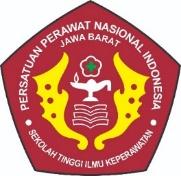 STANDAR PEMBIAYAAN PENELITIAN STIKEP PPNI JAWA BARATPROGRAM D3 DAN S1/NERSSATUAN PENJAMINAN MUTU PERGURUAN TINGGISTIKEP PPNI JAWA BARATTAHUN 2021VISI, MISI, TUJUAN PENDIDIKAN, NILAI-NILAI STIKEP PPNI JAWA BARATVISI STIKEP PPNI JAWA BARAT“Menjadi perguruan tinggi yang unggul dan professional dalm bidang keperawatan, berbasis riset, inovasi, dan teknologi serta berdaya saing di tingkat nasionanl dan internasional”MISI STIKEP PPNI JAWA BARATMenyelenggarakan program pendidikan berbasis riset, teknologi, dan inovasi dengan kurikulum, pengajar serta metode pembelajaran yang berkualitas.Menyelenggarakan dan mengembangkan kegiatan riset kesehatan dan teknologi informasi yang inovatif untuk mendukung peningkatan pelayanan kesehatan.Menyelenggarakan pengabdian kepada masyarakat berdasarkan hasil riset sebagai kontribusi dalam penyelesaian masalah kesehatan.Menyelenggarakan good university governance yang didukung oleh teknologi informasi.Menciptakan lingkungan yang kondusif untuk penyelenggaraan pendidikan, penelitian, dan pengabdian kepada masyarakat.Menjamin lulusan STIKEP PPNI menjadi manusia yang berkarakter, bermartabat, dan berintegritasMenyelenggarakan kerjasama lintas sektoral Nasional maupun Internasional untuk mendukung pelaksanaan pendidikan, penelitian dan pengabdian kepada masyarakat.TUJUAN STIKEP PPNI JAWA BARATTercapainya lulusan yang berkarakter, bermartabat, berintegritas dan berdaya saing InternasionalTercapainya hasil riset dan inovasi berbasis teknologiTerselengaranya pengabdian kepada masyarakat berbasis hasil riset dan inovasiTerwujudnya tata kelola dan manajemen STIKEP PPNI sebagai perguruan tinggi kesehatan dan teknologi yang sehat berdasarkan penerapan good university governance.Terwujudnya sumber daya manusia yang berkualitas.Terwujudnya sistem Keuangan dan pendanaan yang mandiri dan kuatTerwujudnya sarana dan prasarana pendidikan yang berkualitasTerselenggaranya kerjasama dengan berbagai institusi nasional maupun internasionalRASIONALStandar  pendanaan  dan  pembiayaan  penelitian  merupakan  kriteria  minimal  sumber  dan mekanisme  pendanaan  dan  pembiayaan  penelitian.  Sebagai  institusi  pendidikan  yang  telah memperoleh bantuan hibah sebagai cluster Utama, STIKep PPNI Jawa Barat wajib menyediakan dana penelitian internal  dan  dana  pengelolaan  penelitian.  Selain  itu  STIKep PPNI Jawa Barat  aktif  untuk  mencari  pendanaan penelitian dapat bersumber dari pemerintah, kerja sama dengan lembaga lain di dalam maupun di luar negeri, atau dana dari masyarakat.Penggunaan dana yang diberikan oleh yayasan kepada LP2M terbagi atas:Dana  penelitian  internal  institut  yaitu  dana  yang  diberikan  kepada  peneliti  melalui  proses seleksi. Dana penelitian yang diberikan oleh STIKep PPNI Jawa Barat digunakan untuk komponen honor, bahan habis, perjalanan, peralatan penunjang dan publikasi.Dana  pengelolaan  adalah  dana  yang  disediakan  Institut  untuk  membiayai  pengelolaan penelitian dan peningkatan kapasitas peneliti. Dana pengelolaan terdiri atas: perencanaan penelitian,  pelaksanaan  penelitian;  pengendalian  penelitian;  pemantauan  dan  evaluasi penelitian;  pelaporan  hasil  penelitian;  dan  diseminasi  hasil  penelitian  yaitu  dana  yang disediakan bagi.PIHAK YANG BERTANGGUNGJAWABSubjek atau pihak yang bertanggungjawab untuk Standar Pendanaan dan Pembiayaan Penelitian adalah:KetuaKepala LP2MKepala Prodi.DEFINISI ISTILAHPenjelasan  mengenai  istilah  yang  digunakan  dalam  standar  ini  dimaksudkan  agar  tidak menimbulkan pengertian yang berbeda dalam kegiatan sistem penjaminan mutu internal. Istilah yang ada dalam Standar Pendanaan dan Pembiayaan Penelitian adalah:Insentif publikasi penelitian/insentif kekayaan intelektual	:Intensif  yang  diberikan  oleh  LP2M  kepada  dosen   sebagai  bentuk  perhargaan  terhadap  prestasi penelitian yang diperolehnyaPenelitian mandiri	:Adalah kegiatan penelitian yang didanai oleh pribadi dosen itu sendiriPERNYATAAN ISISTRATEGIStrategi yang dilakukan adalah:Kepala  LP2M  dan  LPM  membentuk  Sistem  Penjaminan  Mutu  Penelitian  Perguruan  Tinggi (SPMPPT) untuk menjaga agar hasil penelitian dapat memenuhi standar kualitas nasional dan internasional Kepala LP2M harus membuat sistem yang dapat mempermudah pengelolaan data keuangan  bagi kegiatan penelitian.Kepala  LP2M  harus  mengkoordinasi  potensi  sumber  sumber  hibah  eksternal  yang  dapat dimanfaatkan oleh para dosen tetap dan mahasiswaINDIKATOR CAPAIANIndikator capaian di dalam Standar Pendanaan dan Pembiayaan Penelitian adalah Perolehan dana hibah eksternal yang melalui LPPM.DOKUMEN TERKAITDokumen Standar Isi Pembelajaran STIKep PPNI Jawa Barat; Dokumen Standar Proses Pembelajaran STIKep PPNI Jawa Barat;Dokumen Standar Penilaian Pembelajaran STIKep PPNI Jawa Barat;Dokumen Standar Dosen Dan Tenaga Kependidikan STIKep PPNI Jawa Barat;Dokumen Standar Sarana Dan Prasarana Pembelajaran STIKep PPNI Jawa Barat;Dokumen Standar Pengelolaan Pembelajaran STIKep PPNI Jawa Barat;Dokumen Standar Pembiayaan Pembelajaran STIKep PPNI Jawa Barat;Dokumen Standar Pengelolaan KurikulumREFERENSIUndang Undang Republik Indonesia Nomor 12 tahun 2012 tentang Pendidikan TinggiPermenristekdikti No. 44 Tahun 2015, tentang tentang Standar Nasional Pendidikan Tinggi, juncto Permenristekdikti No 50 Tahun 2018 tentang Perubahan Standar Nasional Pendidikan Tinggi Peraturan Menteri Riset, Teknologi, dan Pendidikan Tinggi No 62 tahun 2016 tentang Sistem Penjaminan Mutu Pendidikan TinggiLampiran Peraturan Badan Akreditasi Nasional Perguruan Tinggi Nomor 2 tahun 2019 tentang Panduan Penyusunan Laporan Evaluasi Diri dan Panduan Penyusunan Laporan Kinerja Program Studi dalam Instrumen Akreditasi Program StudiPeraturan  BAN  PT  No.  59  Tahun  2019  tentang  Panduan  Penyusunan  Laporan  Evaluasi  Diri, Panduan Penyusunan Laporan Kinerja Perguruan Tinggi dan Matriks Penilaian Dalam Instrumen Akreditasi Perguruan TinggiKeputusan Pengurus Yayasan Dayang Sumbi Nomor 011/Kpts/YPDS/II/2016 tentang Statuta Institut Teknologi Nasional tahun 2016Rencana Induk Pengembangan Penelitian  LP2M STIKep PPNI Jawa BaratRencana Strategis Penelitian Lembaga Penelitian dan Pengabdian Kepada Masyarakat STIKep PPNI Jawa Barat 2020 -2024Rencana Strategis STIKep PPNI Jawa Barat tahun 2020–2024KodePernyataan StandarPernyataan Isi Standar1STIKep PPNI Jawa Barat mengatur penyaluran dana dana penelitian internal dan dana pengelolaan penelitian (meliputi manajemen penelitian, peningkatan kapasitas peneliti, dan insentif publikasi penelitian/insentif kekayaan intelektual)STIKep PPNI Jawa Barat melalui Ketua wajib menyediakan dana penelitian internal dan dana pengelolaan penelitian dan menyalurkan melalui BP3Mi (meliputi manajemen penelitian, peningkatan kapasitas peneliti, dan insentif publikasi penelitian/insentif kekayaan intelektual) setiap tahun